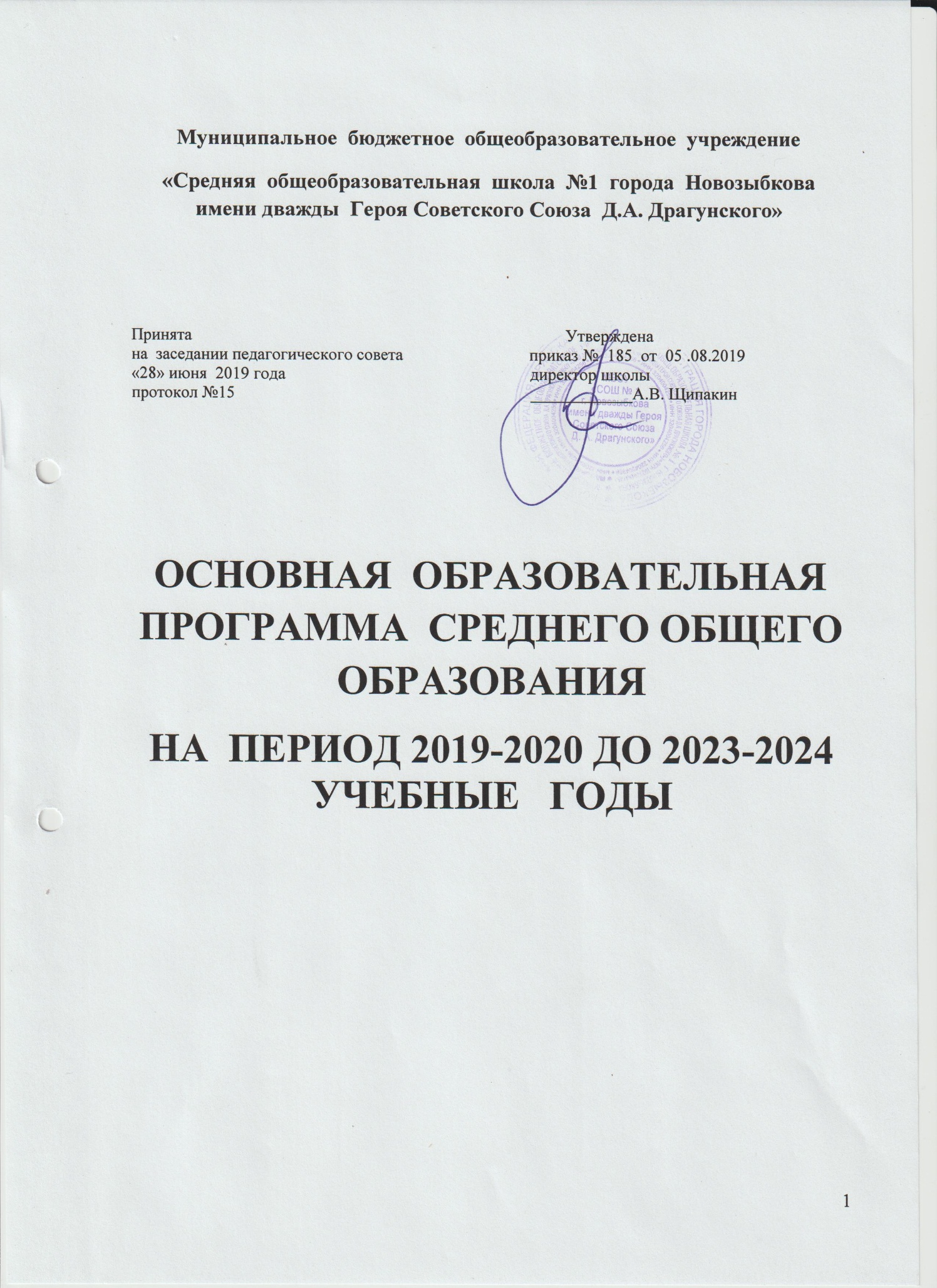 содержание1. Цели  среднего общего образования………….………………………..………………............3                            2. Характеристика  юношеского возраста и виды  деятельности старших  школьников……....….………………………………………………………....………33. Задачи  субъектов  образовательного процесса..…………………………………6 4. Задачи старших школьников, решаемые в разных видах деятельности.... . ……6 5.   Задачи  педагогов, решаемые в ходе  реализации данной  программы..………7 6.  Содержание функциональной  грамотности выпускника средней школы……………………………………………………………………..……………87.  Учебный (образовательный) план реализации  образовательной  программы……………………………………………………………………..………98.  Организация промежуточной аттестации………………………………………..10 9. Программа государственной (итоговой) аттестации…………………………….11 10.  Необходимые условия для  реализации ООП………………………………….13  11. Планируемые  результаты общего  образования и система оценки их  достижения……………………………………………………………………………1712. Программа духовно-нравственного развития, воспитания обучающихся  на ступени среднего (полного) общего образования………………………………1813. «Модель» выпускника средней (полной) школы………………………………22 1. Цели  среднего общего образования.Среднее общее образование – третья, завершающая ступень общего образования. В соответствии с Законом Российской Федерации «Об образовании» среднее общее образование является общедоступным. Старшая ступень общеобразовательной школы в процессе модернизации образования подвергается самым существенным структурным, организационным и содержательным изменениям. Социально-педагогическая суть этих изменений – обеспечение наибольшей личностной направленности и вариативности образования, его дифференциации и индивидуализации. Эти изменения являются ответом на требования современного общества максимально раскрыть индивидуальные способности, дарования человека и сформировать на этой основе профессионально и социально компетентную, мобильную личность, умеющую делать профессиональный и социальный выбор и нести за него ответственность, сознающую и способную отстаивать свою гражданскую позицию, гражданские права.Ведущими планируемыми результатами образования в основной школе являются:формирование у обучающихся гражданской ответственности и правового самосознания, духовности и культуры, самостоятельности, инициативности, способности к успешной социализации в обществе;дифференциация обучения с широкими и гибкими возможностями построения старшеклассниками индивидуальных образовательных программ в соответствии с их способностями, склонностями и потребностями;обеспечение обучающимся равных возможностей для их последующего профессионального образования и профессиональной деятельности, в том числе с учетом реальных потребностей рынка труда.2.  Характеристика  юношеского возраста и виды  деятельности старших  школьников2.1.  Характеристика  юношеского возраста Юношеский возраст в современной культуре не имеет цельного, глубокого, сущностного описания по ряду причин. Во-первых, юношеское становление более зависимо от экономической и политической ситуации (в отличие от предыдущих возрастов). Во-вторых, культурно-исторический юношеский возраст, как и подростковый,  не получил еще четкого оформления и  является неким «коридором» между детством и взрослой жизнью. И, в-третьих, социальные задачи, которые человек реализует в этом возрасте, меняются практически каждое десятилетие.Тем не менее, сегодня уже можно говорить о принципиальной культурной специфике юношеского возраста. В целом эта специфика связана с базовым возрастным процессом – поиском  идентичности на мировоззренческом уровне. Таким образом, ведущей деятельностью данного периода жизни человека является самоопределение как практика становления, связанная с конструированием возможных образов будущего, проектированием и планированием в нем своей индивидуальной траектории (своего пути).Процессы самоопределения реализуются через осуществление набора проб и приобретение  опыта подготовки к принятию решений о мере, содержании и способе своего участия в образовательных и социальных практиках, которые могут выражаться в разных формах. В качестве таких форм для юношества выступают:внутренний мир и самопознание;любовь и семья;ценности и товарищество;интересы и профессия;мораль и общественная позиция.Сценарный характер активности отличает юношеский возраст от подросткового. Для современного юношеского возраста сценарии  образовательных событий, проектов носят характер задуманного пробного действия. Тем не менее, нельзя напрямую  связывать сценарный характер юношеского действия с якобы предрасположенностью к проектированию – для данного возраста важен, прежде всего, «проект себя самого» – своих настоящих и будущих возможностей. Принято выделять три периода в становлении юношеского возраста. Первый период связан с постановкой жизненных целей, второй – с определением условий дальнейшего развития человека, а третий – с определением ресурсов для достижения задуманных целей. Старший школьный возраст главным образом связан с задачами первого периода юношеского возраста.Важнейшей спецификой юношеского возраста является его активная включенность в существующие проблемы современности. Юношеские практики становления всегда по-настоящему рискованны – находятся на острие проблем.Становление юноши (девушки) – это попытка обретения практического мышления. Поэтому единицей организации содержания образования в старшей школе должна стать «проблема» и проблемная организация учебного материала, предполагающая преодоление задачно-целевой организации учебной деятельности и выход в следующий управляющий контур – в пространство «смыслов», «горизонтов», «возможностей». Практики реализуются через технологическую и трудовую организацию жизнедеятельности. Для формирования  общетрудовых умений интеллектуального характера, отношения к трудовому и профессиональному обучению, в условиях современной общеобразовательной школы ведется общественно-полезный труд в соответствии с годовым календарным учебным графиком, с учебными программами с учетом возрастных особенностей обучающихся.Так построенное юношеское образование требует и иных педагогических позиций. Взрослый в таком типе образования сам должен быть носителем определенной темы и проекта, иначе он теряет значение для молодых людей.2.2. Виды деятельности старших школьников:Учебно-образовательная деятельность в стартовых формах университетского образования (лекции, семинары, тренинги, практикумы, стажировки и т.п.).Конструкторско-исследовательская деятельность по конкретной профильной теме.Организационно-проектная социальная деятельность в рамках  индивидуальной  образовательной программы старшеклассника.Деятельность по формированию своего трудового, профессионального, личностного и гражданского самоопределения (стажировки, пробы, рефлексивные сессии).2.3. Общие учебные умения, навыки и способы деятельности В результате освоения содержания среднего (полного) общего образования учащийся получает возможность совершенствовать и расширить круг общих учебных умений, навыков и способов деятельности. Овладение общими умениями, навыками, способами деятельности как существенными элементами культуры является необходимым условием развития и социализации учащихся.Познавательная деятельностьУмение самостоятельно и мотивированно организовывать свою познавательную деятельность (от постановки цели до получения и оценки результата). Использование элементов причинно-следственного и структурно-функционального анализа. Исследование несложных реальных связей и зависимостей. Определение сущностных характеристик изучаемого объекта; самостоятельный выбор критериев для сравнения, сопоставления, оценки и классификации объектов.Участие в проектной деятельности, в организации и проведении учебно-исследовательской работы: выдвижение гипотез, осуществление их проверки, владение приемами исследовательской деятельности, элементарными умениями прогноза (умение отвечать на вопрос: «Что произойдет, если…»). Самостоятельное создание алгоритмов познавательной деятельности для решения задач творческого и поискового характера. Формулирование полученных результатов.Создание собственных произведений, идеальных и реальных моделей объектов, процессов, явлений, в том числе с использованием мультимедийных технологий, реализация оригинального замысла, использование разнообразных (в том числе художественных) средств, умение импровизировать.Информационно-коммуникативная деятельностьПоиск нужной информации по заданной теме в источниках различного типа. Извлечение необходимой информации из источников, созданных в различных знаковых системах (текст, таблица, график, диаграмма, аудиовизуальный ряд и др.), отделение основной информации от второстепенной, критическое оценивание достоверности полученной информации, передача содержания информации адекватно поставленной цели (сжато, полно, выборочно). Перевод информации из одной знаковой системы в другую (из текста в таблицу, из аудиовизуального ряда в текст и др.), выбор знаковых систем адекватно познавательной и коммуникативной ситуации. Умение развернуто обосновывать суждения, давать определения, приводить доказательства (в том числе от противного). Объяснение изученных положений на самостоятельно подобранных конкретных примерах.Выбор вида чтения в соответствии с поставленной целью (ознакомительное, просмотровое, поисковое и др.). Свободная работа с текстами художественного, публицистического и официально-делового стилей, понимание их специфики; адекватное восприятие языка средств массовой информации. Владение навыками редактирования текста, создания собственного текста.Использование мультимедийных ресурсов и компьютерных технологий для обработки, передачи, систематизации информации, создания баз данных, презентации результатов познавательной и практической деятельности.Владение основными видами публичных выступлений (высказывание, монолог, дискуссия, полемика), следование этическим нормам и правилам ведения диалога (диспута).Рефлексивная деятельностьПонимание ценности образования как средства развития культуры личности. Объективное оценивание своих учебных достижений, поведения, черт своей личности; учет мнения других людей при определении собственной позиции и самооценке. Умение соотносить приложенные усилия с полученными результатами своей деятельности.Владение навыками организации и участия в коллективной деятельности: постановка общей цели и определение средств ее достижения, конструктивное восприятие иных мнений и идей, учет индивидуальности партнеров по деятельности, объективное определение своего вклада в общий результат.Оценивание и корректировка своего поведения в окружающей среде, выполнение в практической деятельности и в повседневной жизни экологических требований.Осознание своей национальной, социальной, конфессиональной принадлежности. Определение собственного отношения к явлениям современной жизни. Умение отстаивать свою гражданскую позицию, формулировать свои мировоззренческие взгляды. Осуществление осознанного выбора путей продолжения образования или будущей профессиональной деятельности.3.  Задачи  субъектов  образовательного  процесса Предоставление разностороннего  базового образования в сочетании с вариативными компонентами образования.Совершенствование системы, направленной на формирование устойчивого познавательного стимула к обучению.Создание условий комфортного пребывания учащихся в школе.Создание условий для повышения качества обучения и воспитания школьников.Совершенствование структуры и содержания  обучения в 10 х-11-х классах.4. Задачи   старших  школьников, решаемые в разных видах деятельностиОвладеть ключевыми компетенциями:4.1. Информационно-технологическими: Умение при помощи реальных объектов и информационных технологий самостоятельно искать, отбирать, анализировать и сохранять информацию для решения технических и технологических задач с использованием простейших запросов.Умение представлять материал с помощью средств презентации, творческих проектов; последовательность и краткая характеристика операций.Способность задавать и отвечать на вопросы по изучаемым темам с пониманием и по существу; создавать работы по простой проектно-технологической документации (эскизу, чертежу, схеме и пр.), Способность к созданию собственного продукта, выполненного и представленного с ориентацией на восприятие другим человеком. 4.2. Коммуникативными:Умение работать в группе: слушать и слышать других, считаться с чужим мнением и аргументировано отстаивать свое, организовывать совместную работу на основе взаимопомощи и уважения.Умение обмениваться информацией.Речевая компетенция – развитие коммуникативных умений в четырех основных видах речевой деятельности (говорении, аудировании, чтении, письме).Языковая компетенция – овладение новыми языковыми средствами (фонетическими, орфографическими, лексическими, грамматическими) в соответствии с темами,  сферами и ситуациями общения, отобранными для третьей ступени обучения, освоение знаний о языковых явлениях изучаемого языка,  разных способах выражения мысли в родном и изучаемом языках.Социокультурная компетенция – приобщение учащихся к культуре, традициям и реалиям стран изучаемого иностранного языка в рамках тем, сфер и ситуаций общения, отвечающих опыту, интересам, психологическим особенностям учащихся.Компенсаторная компетенция – развитие умений выходить из положения в условиях дефицита языковых средств при получении и передаче информации.Учебно-познавательная компетенция – дальнейшее развитие общих и специальных учебных умений; ознакомление с доступными учащимся способами и приемами самостоятельного изучения языков и культур, в том числе с использованием новых информационных технологий.4. 3. Учебно-познавательными: Умения и навыки организации учебной деятельности: организация рабочего места, режима работы, владения основными приёмами обработки материалов; грамотное использование инструментов и приспособлений для простых ремесленных работ; экономичное использование материалов.Умения и навыки планирования учебной деятельности: самостоятельно и мотивированно организовывать свою познавательную деятельность: узнавать о значении продуктивной деятельности человека; о социально-историческом и духовно-эстетическом смысле мира вещей, ценности существующих в нём культурных традиций; о гармонии окружающей предметной среды и её связи с миром природы.Умения и навыки мыслительной деятельности: осмыслить и осуществить практическую работу; дать анализ конструкции изделия и воссоздать по образцу; усовершенствование конструкции в соответствии с поставленной задачей; создание образа по ассоциации; создание моделей по собственному замыслу; декоративное оформление и отделка изделий.Умения и навыки оценки и осмысления результатов своей деятельности: навыки анализа проделанной работы (понравилась ли работа, какие чувства она вызывает и т.п.).5. Задачи  педагогов, решаемые в ходе  реализации данной  программыРеализовать  образовательную программу старшей школы в  организационно-учебных  базовых элементах и формах высшего образования (лекции, семинары, модульные формы, зачетная система, тренинги).Подготовить учащихся к осуществлению процессов самостоятельного знаниевого конструирования (целостное видение предмета, системная организация предмета, понятийные взаимосвязи и тематические обусловленности, иерархия знаний) .Сформировать у учащихся методы и приемы по исследованию современных проблем и конструированию их эффективных решений.Организовать систему социальной жизнедеятельности  и группового проектирования социальных  событий.Организовать систему проектно-аналитических событий, в ходе которых  оформляется социальная, гражданская и профессиональная позиция учащихся (наставник).   6. Содержание функциональной  грамотности выпускника средней школы7. Учебный (образовательный) план реализации  образовательной  программы Учебный план для 10-11 классов ориентирован на 2-летний нормативный срок освоения образовательных программ среднего  общего образования. Освоение образовательных программ в школе на  III ступени осуществляется в режиме шестидневной учебной недели.  Данный режим работы школы обеспечивает выполнение базового компонента и использование школьного компонента в соответствии с интересами и потребностями учащихся.Рекомендованные и фактические учебно-методические комплекты совпадают с Федеральным перечнем учебников.	Требование целостности образовательной среды ОУ достигается интеграцией содержания основного и дополнительного образования учебной, воспитательной деятельности школьников.На данной ступени в необходимом объеме сохраняется содержание предметных областей, являющихся обязательными для изучения. Содержание образования в школе определяется государственными программами среднего  общего образования.Среднее  общее образование – завершающая ступень общего образования, призванная обеспечить функциональную грамотность и социальную адаптацию обучающихся, содействовать их общественному и гражданскому самоопределению.            В школе осуществляется углубленное изучение тех предметов, которые необходимы старшеклассникам для успешной сдачи ЕГЭ и дальнейшего обучения.  Увеличено количество часов за счёт компонента образовательного учреждения на освоение школьниками учебного предмета «Математика» с целью углубления знаний учащихся. На 1 час в неделю больше часов на преподавание учебного предмета «Русский язык». На преподавание учебных предметов  «Биология», «Физика», «Химия»,  «История», «Информатика»  выделены дополнительные часы с целью углубления знаний школьников.8. Организация промежуточной аттестации8.1. Формы промежуточной аттестации8.1.1. Учащиеся 10 класса могут выбрать следующие формы для промежуточной аттестации:письменные переводные контрольные работыитоговое тестирование8.1.2. Содержание переводных контрольных работ и итоговых тестов разрабатывается школьными методическими объединениями в соответствии с федеральными государственными образовательными стандартами. Они утверждаются педагогическим советом школы и закрепляются приказом директора ОУ. 8.2.  Порядок промежуточной аттестации8.2.1. Промежуточная  аттестация обучающихся в 10 классе осуществляется согласно Положения о формах и порядке промежуточной аттестации обучающихся, рассмотренной на педагогическом совете школы и утвержденном директором ОУ. 8.2.2. Промежуточная аттестация учащихся 10 класса независимо от формы получения  образования проводится в форме годовых контрольных работ. Контрольные работы проводятся устно и письменно в форме зачетов, контрольных и комбинированных проверочных работ, тестирования, собеседования.8.2.3. К промежуточной аттестации допускаются учащиеся  10 класса, освоившие  общеобразовательную программу не ниже уровня обязательных требований.8.2.4. При наличии медицинского заключения аттестация обучающегося по его желанию и решению педсовета может проводиться по индивидуальным программам.8.2.5. Обучающимся, заболевшим в период промежуточной аттестации, предоставляется возможность выполнить контрольную работу в более поздний срок.8.2.6. Промежуточная аттестация учащихся проводится по текстам, разработанным ШМО учителей-предметников и рассмотренных педсоветом школы. Для проведения промежуточной аттестации могут быть использованы и тексты контрольных, тестовых работ, утвержденные МО РФ.8.2.7. Сроки проведения промежуточной аттестации и предметы, по которым будет проведена аттестация учащихся данного класса, утверждаются на педагогическом совете и доводятся до сведения родителей и детей.8.2.8. Форма проведения промежуточной аттестации в каждом классе определяется и оговаривается с учителем-предметником, работающим в этом классе.8.2.9. Годовые контрольные работы проверяются и оцениваются в соответствии с действующими нормами оценки знаний, умений и навыков обучающихся по этим предметам.8.3. Периодичность промежуточной аттестации.8.3.1. Промежуточная аттестация проводится ежегодно в 10 классе.8.3.2. Годовая промежуточная аттестация проводится по окончанию полного выполнения по предмету учебного плана и программы.9. Программа государственной (итоговой) аттестации.Общие положения9.1.1. Порядок государственной (итоговой) аттестации определяется: Законом РФ «Об образовании», нормативными актами РФ. Формы проведения государственной (итоговой) аттестации9.2.1. Государственная (итоговая) аттестация проводится в форме единого государственного экзамена (далее – ЕГЭ), а также в форме государственного выпускного экзамена.Государственная (итоговая) аттестация в форме ЕГЭ проводится для выпускников образовательных учреждений, в том числе для иностранных граждан, лиц без гражданства, беженцев и вынужденных переселенцев, освоивших основные общеобразовательные программы среднего (полного) общего образования в очной, а также для лиц, освоивших основные общеобразовательные программы среднего (полного) общего образования в форме экстерната, семейного образования или самообразования и допущенных в текущем году к государственной (итоговой) аттестации. Государственная (итоговая) аттестация в форме государственного выпускного экзамена проводится для обучающихся, освоивших основные общеобразовательные программы среднего (полного) общего образования для обучающихся с ограниченными возможностями здоровья, освоивших основные общеобразовательные программы среднего (полного) общего образования. Для указанной категории выпускников государственная (итоговая) аттестация может по их желанию проводиться в форме ЕГЭ. При этом допускается сочетание обеих форм государственной (итоговой) аттестации. Выбранные выпускником форма (формы) государственной (итоговой) аттестации и общеобразовательные предметы, по которым он планирует сдавать экзамены, указываются им в заявлении. Государственный выпускной экзамен для выпускников с ограниченными возможностями здоровья организуется с учетом особенностей психофизического развития, индивидуальных возможностей выпускников и состояния их здоровья. ЕГЭ проводится с использованием заданий стандартизированной формы – контрольных измерительных материалов; государственный выпускной экзамен проводится письменно и (или) устно с использованием экзаменационных материалов различных видов (текстов, тем, заданий  и др.), разрабатываемых в соответствии с требованиями федерального государственного образовательного стандарта среднего (полного) общего образования к результатам освоения основных общеобразовательных программ среднего (полного) общего образования.Государственная (итоговая) аттестация организуется и  проводится:	-в форме ЕГЭ -  Рособрнадзором совместно с органами исполнительной власти субъектов Российской Федерации, осуществляющими управление в сфере образования; 	-в форме государственного выпускного экзамена - органами исполнительной власти субъектов Российской Федерации, осуществляющими управление в сфере образования, образовательными учреждениями и их учредителями. К государственной (итоговой) аттестации допускаются выпускники образовательных учреждений, имеющие годовые отметки по всем общеобразовательным предметам учебного плана за X, XI (XII) классы не ниже удовлетворительных. Решение о допуске к государственной (итоговой) аттестации принимается педагогическим советом образовательного учреждения и оформляется приказом директора школы.Сроки и порядок проведения государственной (итоговой) аттестацииСроки и единое расписание проведения ЕГЭ, а также государственного выпускного экзамена по русскому языку  и математике ежегодно определяются Рособрнадзором. Сроки и расписание проведения государственного выпускного экзамена по общеобразовательным предметам по выбору выпускника определяются государственным органом исполнительной власти субъекта Российской Федерации, осуществляющим управление в сфере образования.Дополнительные сроки проведения государственной (итоговой) аттестации в форме ЕГЭ устанавливаются Рособрнадзором, а в форме государственного выпускного экзамена – органами исполнительной власти субъектов Российской Федерации, осуществляющими управление в сфере образования.Выпускник вправе подать апелляцию как по процедуре проведения экзаменов, так и о несогласии с полученными результатами.Оценка результатов государственной (итоговой) аттестацииПри проведении государственной (итоговой) аттестации в форме ЕГЭ используется стобалльная система оценки, а в форме государственного выпускного экзамена - пятибалльная система оценки. Рособрнадзор ежегодно устанавливает по каждому общеобразовательному предмету минимальное количество баллов ЕГЭ, подтверждающее освоение выпускником основных общеобразовательных программ среднего общего образования в соответствии с требованиями федерального государственного образовательного стандарта среднего общего образования (далее – минимальное количество баллов).Результаты государственной (итоговой) аттестации признаются удовлетворительными в случае, если выпускник по обязательным общеобразовательным предметам (русский язык и математика) при сдаче ЕГЭ набрал количество баллов не ниже минимального, а при сдаче государственного выпускного экзамена получил отметки не ниже удовлетворительной (три балла).В случае, если выпускник получил на государственной (итоговой) аттестации неудовлетворительный результат по одному из обязательных общеобразовательных предметов (русский язык или математика), он допускается повторно к государственной (итоговой) аттестации по данному предмету в текущем году в формах, установленных настоящим Положением, в дополнительные сроки.Удовлетворительные результаты государственной (итоговой) аттестации по русскому языку и математике являются основанием выдачи выпускникам документа государственного образца об уровне образования – аттестата о среднем  общем образовании (далее – аттестат), форма и порядок выдачи которого утверждаются Минобрнауки России.В аттестат выпускнику, получившему удовлетворительные результаты на государственной (итоговой) аттестации, выставляются итоговые отметки: 	по каждому общеобразовательному предмету инвариантной части базисного учебного плана;	по каждому общеобразовательному предмету вариативной части учебного плана образовательного учреждения, изучавшемуся выпускником, в случае если на его изучение отводилось по учебному плану образовательного учреждения не менее 64 часов за два учебных года.Итоговые отметки, за исключением случаев, предусмотренных настоящим Положением, определяются как среднее арифметическое годовых отметок выпускника за X, XI (XII) классы и выставляются в аттестат целыми числами в соответствии с правилами математического округления.  Выпускники, проявившие способности и трудолюбие в учении, награждаются медалями «За особые успехи в учении» и (или) похвальной грамотой «За особые успехи в изучении отдельных предметов» в порядке, определяемом Минобрнауки России. Выпускникам, не завершившим среднего  общего образования, не прошедшим государственной (итоговой) аттестации или получившим на государственной (итоговой) аттестации неудовлетворительные результаты по русскому языку и математике, либо получившим повторно неудовлетворительный результат по одному из этих предметов на государственной (итоговой) аттестации в дополнительные сроки, выдается справка об обучении в образовательном учреждении, форма которой утверждается Минобрнауки России..10. Необходимые условия для  реализации  ООП10.1. Кадровое  обеспечение10.2. Учебно-методическое, информационно-техническое  обеспечение10.3. Наличие  компьютерной и мультимедийной  техники:              Учебно-наглядные пособияМедиатека (видео, аудио, CD)11.  Планируемые  результаты общего  образования и система оценки их  достижения Общая характеристика результатов образования11.1. В результате обучения у обучающихся должны быть сформированыумения организовывать свою деятельность – определять ее цели и задачи, выбирать средства реализации целей и применять их на практике, взаимодействовать с другими людьми в достижении общих целей, оценивать достигнутые результаты;умения на основе приобретенных знаний объяснять явления действительности – природной, социальной, культурной, технической среды, т. е. выделять их существенные признаки, систематизировать и обобщать, устанавливать причинно-следственные связи, оценивать их значимость, выдвигать и проверять гипотезы;умения ориентироваться в мире социальных, нравственных и эстетических ценностей – различать факты, суждения и оценки, их связь с определенной системой ценностей, формулировать и обосновывать собственную позицию;умения решать проблемы, связанные с выполнением человеком определенной социальной роли (избирателя, потребителя, пользователя, жителя определенной местности и т. д.), – обладать способностью анализировать конкретные жизненные ситуации и выбирать и реализовывать способы поведения, адекватные этим ситуациям;ключевые (универсальные) навыки – решения проблем, принятия решений, работы с информацией, ее поиска, анализа и обработки, коммуникации, сотрудничества;способность ориентироваться в мире профессий, в ситуации на рынке труда и в системе профессионального образования, в собственных интересах и возможностях, экономических условиях; быть подготовленным к условиям обучения в профессиональном учебном заведении, обладать знаниями и умениями, имеющими опорное значение для профессионального образования определенного профиля.11.2.Требования к результатам освоения основных общеобразовательных программ отражают специфику основных образовательных результатов на разных ступенях обучения.Реализация Требований к результатам освоения основных общеобразовательных программ обеспечивает постепенное расширение сферы самостоятельности и ответственности учащихся. Ученики действуют самостоятельно, решая сначала специально отобранные и сконструированные учебные задачи в начальной школе. Затем в основной школе – задачи, в том числе творческие, включающие социальный контекст. И, наконец, приобретают самостоятельность и эффективность в решении широкого круга жизненных задач – в старшей школе.12. Программа духовно-нравственного развития, воспитания обучающихся на ступени среднего  общего образования 12.1. Программа разработана в соответствии с:1.  Конституцией РФ, ст. 28, ст. 29 (о свободе совести и о свободе информации),2. Федеральным законом «О свободе совести и религиозных объединениях» (ст. 3, п. 1, ст. 5, п. 4), 3. Федеральным Законом «Об образовании РФ»,4. Международной конвенцией «О правах ребенка», .,5. Гражданским кодексом РФ,6. Государственной программой «Патриотическое воспитание граждан Российской Федерации на 2006/2010 годы» и другими законодательными актами и нормативными документами, касающимися сфер образования и культуры.Все эти юридические документы утверждают гарантии прав ребенка получать знания и воспитываться в соответствии с теми культурно-историческими традициями, которые являются для него родными. Для русского человека эти традиции коренятся в Православии – государствообразующей и культурообразующей духовной среде России. Воспитание должно быть культуросообразным, тогда только можно сформировать гражданина своей страны, нравственно развитую личность.12.2. Актуальность проблемы духовно-нравственного воспитания.В современном обществе в связи с экономическим, образовательным и духовным расслоением существует многообразие представлений о человеке и его предназначении в жизни. Различные партии, фракции, организации, религиозные концессии, национальные объединения формулируют свои, нередко противоположные друг другу цели воспитания. Вопрос о целях воспитания представляется особо значимым сейчас еще и потому, что идет процесс формирования нового поколения российских граждан. Воспитание гражданина страны – одно из главных условий национального возрождения. Понятие гражданственность предполагает освоение и реализацию ребенком своих прав и обязанностей по отношению к себе самому, своей семье, коллективу, к родному краю, Отечеству, планете Земля. Формируя гражданина, мы прежде всего должны видеть в нем человека. Поэтому гражданин, с педагогической точки зрения – это самобытная индивидуальность, личность, обладающая единством духовно-нравственного и правового долга.Под духовно-нравственным воспитанием понимается передача детям тех знаний, которые формируют их нравственность на основе традиционной для Отечества духовности, формирование опыта поведения и жизнедеятельности на базе духовно-нравственных ценностей, выработанных христианской культурой в течение двух тысячелетий.
            Духовно-нравственное воспитание является неотъемлемой частью общего учебно-воспитательного процесса, осуществляемого в системе отечественного образования. Традиционная педагогика считает необходимым целенаправленное развитие у человека проявлений духовности, а точнее – ее светлой стороны, ориентированной на доброту, любовь, истину, уважение к другим людям, сострадание, сочувствие, что соответствует православным ценностным ориентациям, определяющим смысл жизни человека как непрерывное духовно-нравственное его совершенствование.Создание программы является закономерным итогом многолетней целенаправленной деятельности, военно-патриотической работы педагогического коллектива с целью воспитания у школьников высоких духовно-нравственных качеств.
Особенно необходимо и важно формировать у школьников убеждения и взгляды, отражающие интересы государства и общества, воспитывать чувство гордости, формировать и развивать нравственные идеалы, нормы и правила общечеловеческой морали, чувство долга и чести, порядочности, правдивости, честности.12.3. Цели и задачи программы.Целью Программы является гармоничное духовное развитие личности школьника и привитие ему основополагающих принципов нравственности на основе православных, патриотических, культурно-исторических традиций России.Для достижения указанной цели решаются следующие задачи: воспитание чувства патриотизма, активной гражданской позиции, сопричастности к героической истории Российского государства, готовности служить Отечеству; формирование духовно-нравственных ориентиров на основе традиционных общечеловеческих и христианских ценностей; физическое развитие учащихся, формирование навыков здорового образа жизни, личной гигиены;консолидация и координация деятельности школы, семьи, общественности в духовно-нравственном воспитании детей; развитие форм ученического самоуправления. 12.4. Принципы программы.принцип природосообразности;  принцип целостности учебно-воспитательного процесса; принцип сотрудничества;деятельностный подход; личностно-ориентированный подход;возрастной подход.12.5. Ожидаемые результаты.знание и понимание учащимися истоков отечественной материальной и духовной культуры, осознание духовных основ русской культуры, способность к творчеству в пространстве русской культуры, умение жить по законам гармонии и красоты; духовно-нравственный потенциал подрастающего поколения. Высокий уровень самосознания, самодисциплины, способность сделать правильный нравственный выбор. Гуманность, уважение прав, свобод и достоинства других людей; убежденность учащихся в том, что настоящий гражданин любит свою Родину, гордится ее славной историей, изучает историко-культурное наследие, верен своему гражданскому долгу и готов к защите Отечества; ведение здорового образа жизни, физическое развитие и стремление к физическому самосовершенствованию, отсутствие вредных привычек, отношение к духовному и физическому здоровью как к важной личной и общественной ценности, экологической культуре; взаимодействие семьи и школы в процессе духовно-нравственного воспитания, школа – центр социокультурной среды. Основные направления работы.Диагностика.Изучение особенностей учащихся, понимание мотивов их поведения дают возможность предвидеть их реакции в различных ситуациях, что, в свою очередь, делает воспитательную работу более рациональной и экономной. 12.7.1. Направления диагностики: 1. Изучение индивидуальных особенностей личности учащегося:  общие сведения;  способности;  темперамент; тип личности в общении; самооценка; успешность в деятельности; уровень воспитанности. 2. Изучение межличностных отношений: социометрия; социально-психологический климат в классе; общие сведения; успешность в деятельности; социально-психологический климат школьного сообщества детей и взрослых.3. Формы диагностики: анкетирование; тестирование; наблюдение; беседы. 12.8. Работа с родителями.          Взаимодействие классного руководителя и родителей заключается в том, что обе стороны должны быть заинтересованы в изучении ребенка, раскрытии и развитии в нем лучших качеств и свойств, необходимых для самоопределения и самореализации. В основе такого взаимодействия лежат принципы взаимного уважения и доверия, взаимной поддержки и помощи, терпения и терпимости по отношению друг к другу.12.9.1. Формы работы с родителями: анкетирование; беседа; консультации; родительские собрания, посещение семьи, проведение совместных часов общения, классных часов, вечеров, экскурсий, походов классного руководителя, родителей и детей.  «Модель» выпускника средней школы Выпускник средней школы – это ученик, успешно овладевший предметами учебного плана на базовом уровне в соответствии с учебным планом и государственным образовательным стандартом; достигший уровня учебной самостоятельности для продолжения образования; обладающий устойчивой мотивацией к продолжению обучения; умеющий высказывать и отстаивать свою точку зрения; овладевший навыками неконфликтного общения, способностью строить и вести общение в различных ситуациях  с людьми, отличающимися друг от друга по возрасту и другим признакам; с активной гражданской позицией, способный проявлять сильные стороны своей личности в жизни; способный видеть и понимать гармонию и красоту, знающий выдающихся деятелей и произведения литературы и искусства; знающий и соблюдающий режим, занимающийся физическими упражнениями, способный разработать и реализовать индивидуальную программу физического совершенствования. ОбразовательнаяобластьСодержаниеэлементарной грамотностиФилологияВладение грамотной и выразительной устной и письменной речью на родном и иностранных языках.Составление деловых писем и документов, их правильное оформление на родном и иностранных языках.Умение самостоятельно формировать проблемные вопросы.Чтение и понимание текстов на  родном и иностранных языках.Способность к диалогу в стандартных жизненных ситуациях.Пользование лингвистическими словарями всех видов.Ориентация в главных исторических и культурных памятниках стран изучаемых языков.Умение разъяснять значение слов общественно-политической и морально-этической тематики.МатематикаОриентация в основных математических понятиях, предусмотренных государственной программой.Применение стандартных приемов решения задач.Умение переформулировать, интерпретировать для себя язык, на котором поставлена задача; оценивать полученный результат.Начальное умение обобщать полученные материалы, оформлять их в виде устного или письменного сообщения (в том числе с использование доступных электронных средств).Мотивирование необходимости решения проблемы, цели и необходимости своего участия в ее решении.ОбществознаниеЦелостное представление об историческом пути России и судьбах населяющих ее народов.Личное отношение к истории своей Родины.Желание самостоятельного поиска и расширения знаний по истории Отечества.Ориентация в политическом устройстве России, региональных и муниципальных организациях управления.Знание, понимание и соблюдение правил законопослушного поведения.Ориентирование в принятых нормах, соблюдение норм и правил нравственного поведения.Гражданская позиция учащегося.Ориентация в мире профессий, системе профессионального образования и в своих профессиональных возможностях.Ориентация в ценностях отечественной и мировой культуры.ЕстествознаниеНаучное объяснение явлений природы, наблюдаемых в повседневной жизни. Сформированность начального мировоззрения о мире и окружающей среде.Химическая грамотность.Экологическая грамотность.Способность видеть основные тенденции развития современного общества.Способность устанавливать причинно-следственные связи между явлениями природы.ФизкультураВалеологическая грамотность (соблюдение санитарно-гигиенических норм и правил, умение оказать первую помощь себе и другим, знание и соблюдение норм ЗОЖ).Эстетическая культура тела.Регулирование своего физического и психологического состояния с помощью специальных упражнений. ИскусствоУмение отличать произведения искусства от произведений псевдоискусства.Ориентация в главных исторических и культурных памятниках стран изучаемых языков.Ориентация в ценностях отечественной и мировой культуры.Свободная ориентация в памятниках и центрах культуры среды проживания.ТехнологияТехническая грамотность (использование бытовой техники).Умение использовать персональный компьютер как средство получения необходимой информации.ИнтеграцияобластейУмение прогнозировать возможное развитие коммуникативной ситуации и оценивать свои возможности.Умение выбрать адекватную модель своего поведения.Умение поддержать необходимые контакты в ходе коммуникативной ситуации.Знание и соблюдение правил личной безопасности.Способность решать элементарные семейно-бытовые отношения.Преподавательскийс  о с т а вВсегоПо образованиюПо образованиюПо педстажу(лет)По педстажу(лет)По педстажу(лет)По педстажу(лет)По педстажу(лет)По возрастнымгруппамПо возрастнымгруппамПо возрастнымгруппамПо возрастнымгруппамПо возрастнымгруппамВысшееСредн.проф.до22-55-1010-20Св20до4041-5051-65св.65ср.1. Руководители:221122. Преподаватели39363241518161481В том числе:2.1. высшей категории202071341152.2. первой категории1110125471212.3 Соответствие4221121212.4. Без категории 33123Русский  язык  Русский  язык  Русский  язык  Русский  язык  Русский  язык  Русский  язык  Гольцова НГ, Шамшин ИВРусский  язык  10-11Русское  слово Лебедев  Ю.В. Литература  10 ПросвещениеМихайлов О.Н., Шайтанов  И.О., Чалмаев  В.А.  и  др. под редакцией  Журавлева ВПЛитература  11ПросвещениеИностранный  языкИностранный  языкИностранный  языкИностранный  языкИностранный  языкИностранный  языкГроза  О.Л., Дворецкая  О.Б.Английский  язык10ТитулГроза  О.Л., Дворецкая  О.Б.Английский  язык11 Титул Бим  И.Л., Садомова  Л.В. Немецкий  язык 10ПросвещениеБим  И.Л., Садомова  Л.В. Немецкий  язык 10ПросвещениеМатематика  Математика  Математика  Математика  Математика  Математика  Мордкович  А.Г., Смирнова  И.М. Математика 10Мнемозина  Атанасян  Л.С., Бутузов  В.Ф. Геометрия  10-11ПросвещениеМордкович  А.Г., Смирнова  И.М. Математика 11МнемозинаИстория  История  История  История  История  История  Сахаров  А.К., Боханов  А.Н.История  России  17-19 век 10Русское  словоДанилов  АА, Косулина  ЛГРоссия и  мир 10ПросвещениеЗагладин НВ, Козленко СИИстория России 20-начало 21 века11Русское  слово Загладин НВВсемирная  история   20 век11Русское  слово Обществознание  Обществознание  Обществознание  Обществознание  Обществознание  Обществознание  Кравченко АИОбществознание 10Русское  слово Боголюбов  ЛН, Лабезникова АЮ,  под редакцией  Боголюбова  Обществознание 10ПросвещениеКравченко АИ, Певцова  Обществознание 11Русское  слово Боголюбов  ЛН, Лабезникова АЮ  Обществознание 11ПросвещениеБиология  Биология  Биология  Биология  Биология  Биология  Захаров   ВБ, Мамонтов  СГ, Сонин  Общая  биология Базовый  и  углубленный  уровень10-11Дрофа  Химия  Химия  Химия  Химия  Химия  Химия  Габриелян О.С., Маскаев  Ф.Н.Габриелян О.С., Маскаев  Ф.Н.Химия  (базовый  уровень) 10Дрофа Габриелян О.С., Лысова ГГ Габриелян О.С., Лысова ГГ Химия  (базовый  уровень) 11Дрофа География   География   География   География   География   География   Максаковский  В.П. Максаковский  В.П. География  10-11Просвещение ОБЖОБЖОБЖОБЖОБЖОБЖСмирнов  А.Т. Хренников БО под редакцией Смирнова АТСмирнов  А.Т. Хренников БО под редакцией Смирнова АТОсновы  безопасности жизнедеятельности 10Просвещение  Смирнов  А.Т. Хренников БО под редакцией Смирнова АТСмирнов  А.Т. Хренников БО под редакцией Смирнова АТОсновы  безопасности жизнедеятельности 11ПросвещениеФизическая  культура   Физическая  культура   Физическая  культура   Физическая  культура   Физическая  культура   Физическая  культура   Лях В.И. Лях В.И. Физическая  культура 10-11Просвещение Информатика   Информатика   Информатика   Информатика   Информатика   Информатика   Семакин ИГ,  Хеннер  ЕКСемакин ИГ,  Хеннер  ЕКИнформатика  10БИНОМ Семакин ИГ,  Хеннер  ЕКСемакин ИГ,  Хеннер  ЕКИнформатика  11БИНОМФизика АстрономияФизика АстрономияМякишев  Г.Я.,  Буховцев  ББ, Сотский  ННМякишев  Г.Я.,  Буховцев  ББ, Сотский  ННФизика10Просвещение Мякишев  Г.Я. Буховцев  ББ, Сотский  ННМякишев  Г.Я. Буховцев  ББ, Сотский  ННФизика11Просвещение Чаругин ВМ  Чаругин ВМ  Астрономия 10-11 Просвещение КабинетКоличество компьютеровКабинет информатики 111Мобильный компьютерный класс10Начальные классы (7 кабинетов)7Кабинет химии1Кабинет физики1Кабинеты литературы (2 кабинета)1Кабинеты ин.языка (2 кабинетов)2Кабинет истории (2 кабинета)2Кабинет биологии1Кабинет технологии (2 кабинета)1Секретарь1Социальный педагог1Кабинет психолога1Библиотека1Директор1Кабинет зам. директора3Всего45Наименование информационно-образовательного ресурсаРазработчикГде применяетсяФраза 2008(1сд)ФразаРусский языкРусский язык + варианты ЕГЭ 2005 (1 сд)ПросвещениеРусский языкШкольная хрестоматия (А.П. Чехов) 2009(1сд)ПросвещениеЛитератураМатематика 5-11 классы. Практикум 2007(2сд)БИНОММатематикаМатематика 5-11 классы.Практикум.Новые возможности.2009(1сд)БИНОММатематикаСдаем единый государственный экзамен 2004 (1сд)БИНОММатематикаРепетитор по математике Кирилла и Мефодия 2005 (1 сд)Кирилл и МефодийМатематикаИнтерактивная математика 5-9 класс 2007(1 сд)БИНОММатематикаАстрономия 9-10 классы 2008 (1 сд)БИНОМФизикаАтлас древнего мира 2006(1сд)ПросвещениеИсторияВсеобщая история 5-6 кл 2008(2сд)ПросвещениеИсторияВсеобщая история 7-8 класс 2009(2сд)ПросвещениеИсторияИстория. Просвещение 5 класс 2008(2 сд)ПросвещениеИсторияХимия. Виртуальная лаборатория. 8-11 класс 2006(2сд)ПросвещениеХимияХимия. Просвещение 2005(1сд)ПросвещениеХимияХимия + варианты ЕГЭ 2005 (1сд)ПросвещениеХимия1С репетитор: Химия 2008(1сд)1СХимияХимия. Просвещение 8класс 2009(2сд)ПросвещениеХимияЭкономическая и социальная география мира 2006(1сд)ПросвещениеГеографияГеография 6-10 класс 2008(1сд)ПросвещениеГеографияИстория искусства 2009(2сд)ПросвещениеИскусство Мировая художественная культура 2005(1сд)ПросвещениеИскусствоИнформатизация образования. Информационные технологии 5-9кл 2010(10сд)БрянскИнформатикаБрянский региональный центр информатизации образования Выпуск 3 2008г (1сд)БрянскИнформатикаВычислительная математика и программирование 10-11 класс 2009 2сд)БрянскИнформатикаБрянский региональный центр информатизации образования Выпуск 1 2006г 2010(1сд)БрянскИнформатикаБиологии 6-9 кл 2009(1сд)ПросвещениеБиологияЭкология 10-11 кл 2008(2сд)ПросвещениеБиологияБиология 9 класс 2008(2сд)ПросвещениеБиологияРепетитор по биологии Кирилла и Мефодия 2005(1 сд)ПросвещениеБиологияОБЖ 5-11 кл 2006(1 сд)ПросвещениеОБЖЭкономика и право 9-11 кл 2007(2сд)ПросвещениеОбществоОбществознание. Практикум 2006(2сд)ПросвещениеОбществоОсновы православных знаний 2012(1сд)ПросвещениеОбществоПриказы по школе 2009(1сд)БрянскАдминистрацияПрофильное обучение 2009(1 сд)БрянскАдминистрацияБлоки Воспитательные задачиЯ и Я1) Формирование духовно-нравственных ориентиров.
2) Формирование гражданского отношения к себе.
3) Воспитание сознательной дисциплины и культуры поведения, ответственности и исполнительности.
4) Формирование потребности самообразования, самовоспитания своих морально-волевых качеств.Я и Отечество1) Воспитание понимания Отечества как непреходящей ценности, связи с предыдущими поколениями.                                                                                               2) Формирование гражданского отношения к Отечеству.
3) Воспитание верности духовным традициям России.
4) Развитие общественной активности, воспитание сознательного отношения к народному достоянию, уважения к национальным традициям.Я – защитник Отечества Воспитание чувства патриотизма, сопричастности к героической истории Российского государства, формирование у подрастающего поколения верности Родине, готовности служению Отечеству и его вооруженной защите.Я и здоровье1) Создание условий для сохранения физического, психического, духовного и нравственного здоровья учащихся.
2) Воспитание негативного отношения к вредным привычкам.
3) Пропаганда физической культуры и здорового образа жизниЯ и культура1) Раскрытие духовных основ отечественной культуры.
2) Воспитание у школьников чувства прекрасного, развитие творческого мышления, художественных способностей, формирование эстетических вкусов, идеалов.
3) Формирование понимания значимости искусства в жизни каждого гражданина. Я и семья1) Формирование представлений о семейных ценностях.
2) Формирование уважения к членам семьи, воспитание семьянина, любящего своих родителей.
3) Формирование у учащихся понимания сущности основных социальных ролей сына – мужа, дочери - материЯ и школа1) Формирование у учащихся осознания принадлежности к школьному коллективу, стремление к сочетанию личных и общественных интересов, к созданию атмосферы подлинного товарищества и дружбы в коллективе.
2) Воспитание сознательного отношения к учебе, развитие познавательной активности, формирование готовности школьников к сознательному выбору профессии.Я и планета1) Воспитание понимания взаимосвязей между человеком, обществом, природой.
2) Воспитание гуманистического отношения к людям.
3) Формирование эстетического отношения учащихся к окружающей среде и труду как источнику радости и творчества людей.